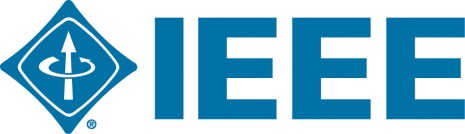 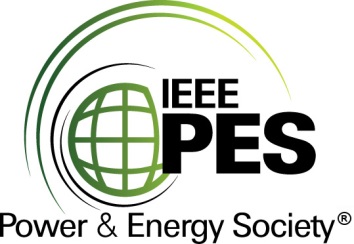 CERTIFICATE  OFEDUCATIONAL  ACHIEVEMENTThis certificate is presented toreplace with your name  for attendance at the educational presentation:"Condition Assessment of Power Transformers and Assessment Indices Cigré WG A2.49"sponsored by the IEEE/PES Transformers Committeeand has earned one (1) Professional Development Hours (PDH) unit.Fall 2018 Committee Meeting; Thursday, October 18, 2018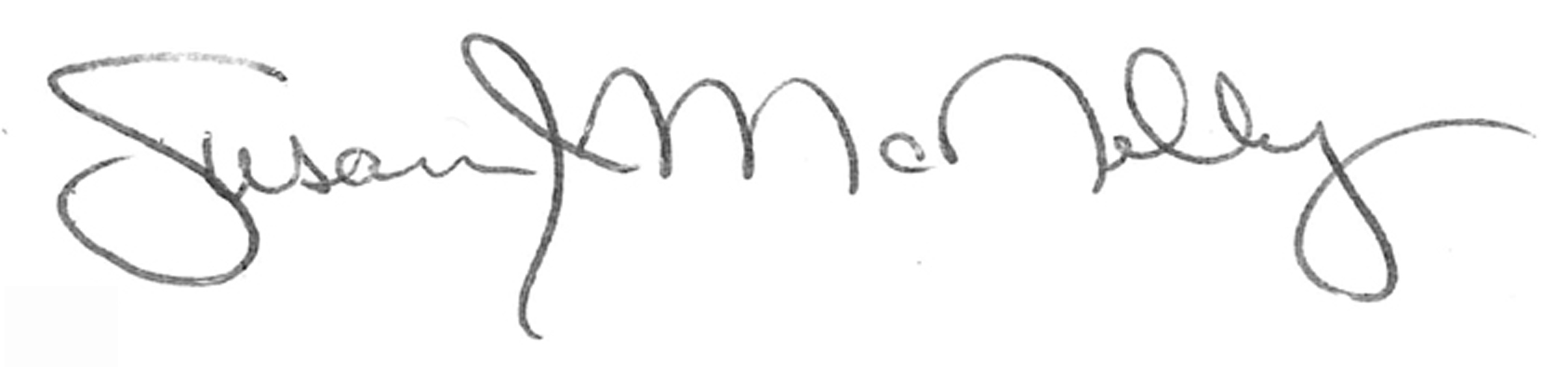 _________________________________	___________________________________________________Susan McNelly	Instructors:	Thomas Prevost, Brian Sparling, Ed teNyenhuis and 
Committee Chair 	Joe Watson